ОСЕНЬ	ЗИМА	1 8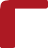 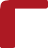 Базовые модели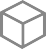 Базовые моделиФункциональный, минималистичный и, одновременно, идущий в ногу со временем бельгийский дизайн — это главный принцип, лежащий в основе создания базовых моделей сумок Hedgren. Изготовленные специально для повседневного использования, такие изделия гармонично сочетают в себе практичность, соответствие основным модным тенденциям и безупречное качество.Мой город, моя жизнь!ДОЖДЬ — НЕ ПРОБЛЕМА!Ткани со специальным водонепроницаемым покрытием обеспечивают надежную защиту от дождя.SMART SLEEVE —«УМНЫЙ КАРМАН»Наличие специального «умного кармана» Smart sleeve позволит легко присоединить вашу сумку для ноутбука к чемодану, что обеспечит идеальную мобильность во время путешествий. Для этого просто проденьте выдвижную ручку чемодана в специальное отверстие на чехле.ЗАМОК С ТЕХНОЛОГИЕЙ TSAИспользование TSA-замков позволит сотрудникам таможни беспрепятственно открыть ваш чемодан во время досмотра, не повредив корпус и содержимое изделия.ЖенщиныКоллекция Aura («Атмосфера»)Окружите себя неповторимой атмосферой!Коллекция Aura — это дизайн вне времени, изящный и современный облик изделий с красивой отделкой из спилковой кожи и утонченным металлическим декором. Простые формы в сочетании с большим количеством карманов и внутренних отделений делают модели из этой серии идеальными для ежедневного использования.НОВИНКАКЛЮЧЕВЫЕ СЛОВА ДЛЯ КОЛЛЕКЦИИ:Стильный дизайнМинималистичные чертыПовседневный образ                       Традиционный нейлон от HedgrenОСНОВНОЙ МАТЕРИАЛ:Нейлон 70D 260T с изысканным двухсторонним переплетением нитей по принципу интерлок-ткани. КОМБИНИРОВАННЫЙ МАТЕРИАЛ:Спилковая кожаКоллекция Inner city («Центр города»)Мой город, моя жизнь!Это действительно культовые и находящиеся абсолютно вне времени сумки из нашей городской коллекции. Их дизайн вдохновлен главными потребностями современных городских жительниц, и потому такие изделия смогут стать вашими надежными ежедневными спутниками. Вне зависимости от выбора модели, с ними ваш стиль всегда будет игрив и беззаботен, с легким намеком на любовь к спорту и активному образу жизни.КЛЮЧЕВЫЕ СЛОВА ДЛЯ КОЛЛЕКЦИИ:Традиционная коллекция Hedgren с 1997 годаФункциональные, идеально подходящие для ежедневного использования сумкиЛегкие и водонепроницаемые материалыПрочный 100% нейлон с высокой плотностью переплетения нитей, обеспечивающей устойчивость ткани к истиранию и механическим повреждениямОСНОВНОЙ МАТЕРИАЛ:Нейлон 70D 260T с изысканным двухсторонним переплетением нитей по принципу создания интерлок-ткани. МАТЕРИАЛ ОТДЕЛКИ:50D Полиэстер с изысканным двухсторонним переплетением нитей по принципу создания интерлок-ткани.RFID-защитаЗащита от радиочастотной идентификации поможет сохранить в секрете ваши персональные данные.Коллекция Diamond Star («Брильянтовая звезда»)Звездный свет, бриллиантовое сияние!Коллекция Diamond Star — это поистине изысканные изделия высочайшего класса. Стильные сумки для деловых женщин, сочетающие в себе элегантную красоту, профессиональный внешний облик, современные формы и исключительную функциональность. Благодаря своему интересному декору, выполненному в виде лоскутков ткани, по форме напоминающих брильянты, эти вместительные бизнес-сумки в то же время сохраняют в себе все очарование женственности.КЛЮЧЕВЫЕ СЛОВА ДЛЯ КОЛЛЕКЦИИ:Новая бриллиантовая лоскутная техникаФункциональная женственностьДеловой стильКоллекция Follis («Кошельки»)Настало время кошельков Hedgren!Стильный бумажник от Hedgren — это аксессуар, который непременно должен быть в коллекции каждого современного человека. Такой кошелек изготовлен из эластичного, легкого, но в то же время прочного нейлона и потому невероятно практичен. В серии представлены изделия различных размеров, поэтому вы точно сможете подобрать подходящую модель.Берегите свои финансы, настало время Follis!Защитите себя!Традиционный нейлон от HedgrenКЛЮЧЕВЫЕ СЛОВА ДЛЯ КОЛЛЕКЦИИ:Современность форм и благородная минималистичная эстетикаМножество отделений для хранения пластиковых картСпециальный материал с защитой от радиочастотной идентификации (RFID- blocking)Мужчины Коллекция Walker («Городской путешественник»)Следуйте своим путем!Модели из данной серии — это своеобразная адаптация уникальной городской коллекции сумок Hedgren для мужчин. Такие изделия станут ценным приобретением для городских жителей, привыкших к длительным пешим прогулкам. Благодаря своему универсальному стилю, они удачно сочетают в себе как современные, так и традиционные черты.КЛЮЧЕВЫЕ СЛОВА ДЛЯ КОЛЛЕКЦИИ:Уникальный модный дизайн с комбинацией тканей двух специальных структурМножество функциональных внешних и внутренних кармановМягкие цветовые оттенки и изящная отделка из натуральной кожиZeppelin revised («Обновленный Цеппелин»)Обратите свой взгляд в будущее и позвольте Zeppelin вести вас!Созданные специально для профессионалов, со внимательным отношением к деталям, сумки из данной коллекции представляют собой новую улучшенную версию классических Zeppelin. Они отличаются особой практичностью и способны добавить изысканности в ваш повседневный стиль для бизнеса и путешествий. Серия представлена сумками через плечо, удобными чехлами для ноутбуков, рюкзаками, портфелями и чемоданами на колесах.КЛЮЧЕВЫЕ СЛОВА ДЛЯ КОЛЛЕКЦИИ:Традиционная коллекция HedgrenИзделия, изготовленные из легкого, но прочного водонепроницаемого нейлонаКожаные деталиПродуманный дизайн, предусматривающий функциональное использование пространства внешних карманов и внутренних отделений для храненияСовременный облик для работы и бизнес-путешествийКоллекция Red Tag («Красный ярлычок»)Добавьте немного цвета в вашу жизнь!Простая, но исключительно функциональная бизнес-коллекция. Модели из данной серии идеально подойдут как для ежедневных рабочих конференций, так и для длительных авиаперелетов. Изделия отличаются первоклассным дизайном, сочетающим в себе великолепный стиль и максимальную функциональность.ПутешествияInter City («Центр города»)Путешествуйте по городу со стилем!Ваша поездка на поезде, автомобиле или самолете будет вдвойне приятной с простыми и функциональными сумками из данной коллекции. Практичные и почти невесомые, они смогут стать вашими надежными спутниками в любом путешествии.КЛЮЧЕВЫЕ СЛОВА ДЛЯ КОЛЛЕКЦИИ:Идеальный стиль для городских путешествийХарактерные черты: RFID-блокировка, надежно защищающая ваши персональные данныеМножество практичных внешних и внутренних отделенийМинимальный вес при высокой прочности материаловКоллекция Escapade («Смелое решение»)Совершите незабываемый побег от реальности!С изделиями из этой коллекции вы сможете стряхнуть с себя груз повседневности и отправиться в любом желаемом направлении. Созданные со внимательным отношением к деталям, эти функциональные сумки для путешествий позволят вам вместе с вашей семьей провести замечательный отпуск так, как вы всегда мечтали, обеспечив комфорт и практичность во время отдыха. КЛЮЧЕВЫЕ СЛОВА ДЛЯ КОЛЛЕКЦИИ:Легкие и прочныеФункциональный дизайн, максимальная вместимость и продуманность конструкцииНадежные крепкие ткани и фурнитураПрактичное сочетание различных материаловКоллекция Transit («Путешествие»)Отправляйтесь в путешествие!Если практичность и легкость — это ваш девиз для совершения путешествий, то чемоданы для ручной клади от Hedgren помогут сделать первый шаг к соответствующим переменам. С такими изделиями вы легко и беспрепятственно сможете пройти таможенный досмотр, а затем разместить их в верхнем багажном отделении салона самолета.В чемодане Transit от Hedgren, выполненном из 100% поликарбоната, ваши вещи будут в полной сохранности. А удобные колесики с мягким беззвучным ходом обеспечат максимальную маневренность и гладкость транспортировки багажа.КЛЮЧЕВЫЕ СЛОВА ДЛЯ КОЛЛЕКЦИИМаксимальная вместимость и идеальный размер Минимальный вес и прочность (100% поликарбонат и устойчивость к повреждениям)Двойные колеса с тихим ходом для лучшей маневренностиУникальный образец фирменного стиля HedgrenКУБ — ЭМБЛЕМА HEDGREN ЯВЛЯЕТСЯ СИМВОЛОМ ТОГО, ЧТО МЫ МОЖЕМ ПРЕДЛОЖИТЬ СВОИМ ПОКУПАТЕЛЯМСтороны этого шестигранника олицетворяют главные ценности компании Hedgren: композиционный дизайн, исключительное качество, функциональность, надежность, универсальность и легкость. Каждый из этих принципов находит свое отражение в нашей продукции, и именно поэтому сумки Hedgren смогли заслужить доверие и уважение многих покупателей, став их надежными спутниками в путешествии под названием «Жизнь».A U T U M N	W I N T E R	1 8C ORE COREFunctional, minimal and in line with the principals of contemporary Belgian design. These are the key ingredients for Hedgren’s core products. Made with everyday needs in mind, these collections find a balance between purpose, on-trend and quality.my City, my LifeRAIN? NO WORRIES! Water repellent is a coating added to fabrics to enhance resistance against rain.SMART SLEEVESmart sleeve allows you to attach your laptop bag to your suitcase for easier mobility. Just slide your bag over the pull-handle of your trolley.TSA LOCKUsing TSA Approved locks allows your luggage to be unlocked and inspected by security authorities without damage.ЖенщиныAuraSurround yourself with Aura.The Aura collection is our take on a timeless design; a graceful and contemporary look with beautiful split leather trims and subtle hardware details. Its simple shapes in combination with the multiple pockets and spacious inside make it perfect for everyday wear.NEWCOLLECTION KEYWORDS:Stylish Minimalist   Everyday wear                       Hedgren’s iconic nylon MAIN MATERIAL:Nylon 70D 260T taffeta interlock bondingCOMBINED MATERIAL:Split leatherInner citymy City, my LifeTruly iconic & timeless, our Inner City bags’ functional design is inspired by the needs of the contemporary urban woman. They are ideal companions for every day. No matter the bag you’re guaranteed a playful and carefree look – with just a hint of sporty attitude.COLLECTION KEYWORDS:Hedgren’s iconic collection since 1997 Functional, ideal for everyday use Lightweight and water resistant Strong fabric: 100% nylon high yarn density fabric enhances tear and   abrasion resistance against daily wear and tearMAIN MATERIAL:Nylon 70D 260T taffeta interlock bondingPRINTED MATERIAL:50D Polyester taffeta interlock bondingRFID BlockingRFID BlockingProtect your personal dataDiamond StarStar bright, star light.Diamond Star has first-class qualities. This stylish female business collection melts elegant beauty with a professional look and contemporary shapes with functionality. Due to the new diamond patchwork these spacious business bags don’t give in on femininity.COLLECTION KEYWORDS:New diamond patchworkFunctionality FemininityBusinessFollisTime for Hedgren Follis.A Hedgren wallet is a must have accessory. Made from supple, lightweight but strong nylon, available in different sizes. You sure will find a good match for storing your essentials.Slip it in, it’s time for Follis.Protect yoHedgren’s iconic nylonCOLLECTION KEYWORDS:Contemporary construction and a refined minimal aesthetic Multiple card slotsSpecial RFID data blocking materialМужчины WalkerWalk your way.Stand out by adopting Hedgren’s unique city-infused collection for men. Essential equipment for on-the-go urbanites, these versatile styles fuse modernity with heritage.COLLECTION KEYWORDS:Unique trendy design with combination of two special textured fabricsFunctional multi-pockets outside and inside Subtle colour accents & leather details personal dataZeppelin revisedLook forward, let Zeppelin lead the way.With exquisite attention to detail, updated classic styling and organizational efficiency, this collection brings a refined sophistication to business and travel. Engineered for professionals. Functional styles include tablet ready crossbody bags, convenient laptop backpacks, and business bags with wheels or without.COLLECTION KEYWORDS:Iconic Hedgren roots collection with lightweight but durable water resistant nylonLeather-feel detailsSmartly-designed with ingenious outer and inner storage space Modern look for your workweek commute and business travelRed TagSpeed up with red.A simple but functional business collection, Red Tag gets you through the business day: from daytime conferences to long-haul flights, these first-class designs combine slick style with maximum functionality.TravelInter CityCity hopping in style.Hop into a train, car or plane with ease and functionality towards your next city trip destination! These practical and light models will be right by your side all the way, ensuring an effortless and successful journey.COLLECTION KEYWORDS:Ideal styles for city tripsSpecial features: RFID data-blocking pockets Practical multi-pockets (inner and outer) Lightweight but very resistant materialEscapadeEscape from reality.Break loose from stress and escape to any destination. Designed with attention to detail in mind, this large and complete collection oflightweight functional travel bags will take you and your family from city trips to exciting holidays in the most practical and affordable way.COLLECTION KEYWORDS:Lightweight and durableFunction-driven design with large, expandable volumes and smart detailingSturdy fabrics and components Blend of different materialsTransitMake the transition.If practical and light is your travel motto, Hedgren’s “Transit” carryon trolley steps up to the challenge. This trolley’s integrated features will move you through security with ease and fit the overhead compartment of most airlines.Rely on the 100% pure polycarbonate case to protect all your contents as well as on the four silent spinner wheels to carry all weight and ensure smooth maneuverability.COLLECTION KEYWORDS:Maximum capacity and ideal dimensions Lightweight and durable (100% virgin PC and scratch-resistant)Silent double spinner wheels for superior manoeuvrabilityUnique Hedgren DNA pattern grainTHE HEDGREN CUBE REFLECTS OUR PROMISE TO OUR CUSTOMERSThe 6 sides of the iconic Hedgren cube represent each of our values and principles: design-led style, quality, functionality, strength, versatility and lightness. Each value is engrained into our products, and is our seal of approval and reassurance to our customers and clients, that the bag they carry enables them to live and travel through their lives with us by their side. 